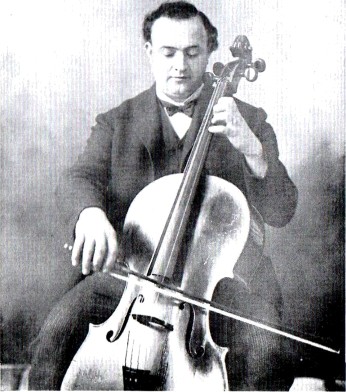 J. Louis von der Mehden, Jr., San Francisco, c.1904J. Louis von der Mehden, Jr. (1873-1954) was born in San Fran- cisco, studied music at Leipzig and Yale, and spent most of his active musical life as a cellist and conductor in New York  City from 1906 to the onset of World War II,  when  he and  his wife took up permanent residence in Old Saybrook, Connecticut. H is additional talents in the fields of transcription, orchestration and composition, already recognized in New York, occupied  most of his time during the latter part of his life in Connecticut.After [v]on der Mehden’s death in 1954, his compositions were given to The University of Connecticut by his widow, Susan Eve- lyn Bates von der Mehden, who subsequently bequeathed her es- tate to this University for the establishment of a recital hall in his memory and in order that the unpublished compositions of Louis von der Mehden might be printed under the auspices of the Uni- versity.Excerpt from James R. Johnson’s Forword to The Collected Works of J. Louis von der Mehden (1873—19541, Volume 1, Chamber Music. There are five ad- ditional volumes. Most of these works date from the early 1920s and do not constitute a representative sample of von der Mehden’s large compositional output, most of which has now  vanished.  See “Lost  Works”  (pp. 57-61) in John Paul Parakilas’ M.A. Thesis, Life and Works of J. Louis von der Mehden,Jr. (UConn, 1974). Susan’s bequest was $500,000, about $5.7 million in 2023 dollars; von der Mehden Recital Hall opened in 1965.PROGRAM NOTESIncantation and Dance	William Grant Still ( I 895— 1978) William Grant Still (Jr.) was born in a rural town in the southwest corner ofMississippi, where his parents taught school, but grew up in Little Rock (AR), to which his mother moved when her husband died four months later. There, teachers were better paid and African Americans could still vote. She taught English in the high school William would attend, saw to it that he studied, and (as Still later wrote) “constantly impressed me with the thought that I should achieve something worthwhile in life.”She remarried in 1904. Her husband broadened his stepson’s musical ex-perience beyond the hymns and spirituals heard in church by taking him to concerts (where he heard violinist Clarence Cameron White and other black artists) and playing records from his collection (among them, recordings of opera). Still would recall “learn[ing] at an early  age  to appreciate  the bet- ter sort of music through the records he would buy.” By the time he finished high school, he’d had some violin lessons, learned to read music, and become interested in composing.In 1911, his mother sent him to Wilberforce University (Dayton, OH) to study for a B.S. degree. lt had no academic music program, and after a year Still asked if he might go to Oberlin instead. Her idea of a career in musicwas playing he regular gigs in disreputable places, and she would have none of it. “And so,” Still wrote, “I wasted time in college just barely making my grades; always in trouble for playing pranks; spending most of my time studying music, attempting to write and playing the violin.” He also learned oboe and cello. To his mother’s dismay, shortly before he might have graduated in 1915, he left Wilberforce to avoid expulsion for what he insisted was an innocent prank—joining other students of both sexes at an unauthorized picnic.Still did eventually get to Oberlin for three semesters (19 I 6—17) as a part- time work-study student, receiving instruction in violin, theory, and harmony, and hearing a good deal of live concert music. Later he studied composition privately with George Whitefield Chadwick of the New England Conservatory in 1922 (when the all-black musical Shuffle Along—for which Still played oboe in the pit orchestra—ran for 3 months in Boston), and with French-born, modernist composer Edvard Varese (1 883— 1965) in New York (1924-25).But until the 1930s, when he’d gained recognition as a composer, Still made his living (as had J. Louis von der Mehden) in theatre and commercial mus ic. Among other jobs, he arranged music for W. C. Handy (“father of the blues”) in Memphis and toured in the South playing oboe with his band (191 6); orchestrated stride pianist James P. Johnson ’s music for  Running Wild (1923), a successful all-black musical, which ignited the national craze for dancing “The Charleston”; and composed, arranged, and conducted for Harry Pace’s Black Swan Recording Company ( 1923-24).Black Swan turned out to be Still’s entrée to the white world of concert  music. When the company received a letter from Varese inquiring about promising black composers who might be interested in avant-garde m usic, Still signed up to study with Varese. His compositions From the Land of Dreams (For Chamber Orchestra and Three Female Voices Treated Instrumentally) (1924) and Levee Land (“Humorous Suite” ) ( 1925), performed at Aeolian Hall under the auspices of Varese’s International Composers Guild, brought Still to the (not entirely favorable) notice of music critics and (more important for his career) of conductors like Howard Hanson.The reception of these pieces led Still to consider what he wanted to achieve as a composer. He didn’t want to compose music that audiences didn’t know what to make of, as was the case with the first of them. While he had great respect for Varese, he concluded that “[i]t is not Still but Varese who speaks in from the Land of Dreams. The realization of this fact enabled me to see that it was necessary for me to find an idiom that would be modem but not so much so that it would fail to be recognized at once as Negroid.”When he turned to composing his Afro-American Symphony (1930), it was with the intention “to demonstrate how the Blues, so often considered a lowly expression, could be elevated to the highest musical level.” This symphony, the first by an African-American composer to be performed by a major American orchestra (the Rochester Philharmonic under Howard Hanson in 1931 ), led to commissions that enabled Still to concentrate on composition.I n 1934, having received a Guggenheim fellowship to compose an opera, Still moved to Los Angeles, where he would live for the rest of his life. Blue Steel (1934-35) failed to interest the Met or any other opera house. But his next opera, Troubled Island ( l937-41), set in Haiti during the slave rebel- lion of 1791 , with a libretto (mostly) by Langston Hughes, was eventually produced in 1949 by the New York City Opera. The work might have been subtitled “Troubled Libretto” for the disagreement between Still and Hughes about its conclusion that contributed to its delayed production and the acri- mony between them following its premiere, at which Hughes did not appear with Still to acknowledge enthusiastic applause from the audience.Most of Still’s many compositions (including four symphonies) were com- posed in Nos Angeles, including Incantation and Dance, the short chamber work on this program. Written in 1941 for Still’s instrument, the oboe, and  p iano and dedicated to Lloyd and Betty Rathbun, it was premiered in 1942 by Lloyd, an oboist who taught at University of Southern California.It is difficult to discern anything recognizably “Negroid” in this piece, a musical commitment that Still by this time thought he had sufficiently hon- ored. Increasingly, he became something of an odd man out’ in American music. As Catherine Parsons Smith observes in William Grant Still (2008), p.86:Still wanted to be thought of as a composer who happened to be African American. That was a luxury he seldom enjoyed. More often, he was seen as a black person who happened to be a com- poser, and who insisted on composing concert music.Temporal Variation.	Benjamin Britten (1913-76) Bonn on St. Cecilia’s Day in Lowestoft, Suffolk, Benjamin Britten was in-troduced to music by his mother, an amateur singer and pianist, who brought other musicians into the house for readings and musical soirées. As a child, he studied piano and viola, and began composing on his own. Composer Frank Bridge (1879-1941) was sufficiently impressed by Britten’s unschooled ef- forts to take him on as a composition student in 1927. Under Bridge’s tutelage, which continued while Britten studied at the Royal College of Music (1930— 33), his great talent for vocal and instrumental writing was developed. He subsequently became, if not quite the ‘the fourth B’ (after Bach, Beethoven, Brahms) his mother dreamed he would be, the most celebrated English com- poser since Henry Purcell.Finished in December 1936, just a couple of days before its London pre- miere by Natalie Caine and Adolph Hallis, Temporal Variations is the last of three early chamber works by Britten featuring the oboe. (The others: Phan- tasy Quartet in f for oboe and string trio (l 932), heard in the 2019 Hop River Chamber Series with Steve Wade playing oboe, and Two Insect Pieces for oboe and piano (1935).) When the Variations got a lukewarm welcome from the London critics, Britten put his manuscript score aside and went on to other things. The piece was not heard again until 1979, after his death; it was pub- lished the next year in an edition by Colin Mathews.Britten didn’t explain the title he affixed to this suite. Perhaps it simply calls attention to sections of varied tempi and metre. However, their names and character suggest an interpretation along the lines of ‘Theme and variations reflecting our times.’ In 1935—37, Britten composed for the BBC and was certainly troubled by the rise of Hitler and the Spanish Civil war. In “Benjamin Britten’s Temporal Variations: An Enigma Explored” (The Double Reed 42.2), George Caird argues:The movement titles . .. indicate that the work has a story to tell, beautifully structured into a symmetrical and near-mirror struc- ture. The Theme is followed by three ‘sinister’ variations that seem to indicate a descent from idea through movement to ma- lign action, balanced by three reactive’ variations that seem to ascend from parody through anger to a reserved ‘resolution’. In the centre of the work the stark and powerful Commination, full of fury, is balanced by a peaceful and reflective Chorale.Not a word one hears often, “Commination’ refers to a recital of God’s wrath against sinners that forms pan of the Anglican liturgy for Ash Wednesday.For a program in which Britten segues to Brahms, the temptation to note Britten’s distaste for the music of Brahms is irresistible: “lt’s not bad Brahms I mind. it’s good Brahms I can’t stand.” His answer to those who asked why was essentially: I don’t care for tomatoes either.Piano Quartet in A, op. 2G	Johannes Brahms ( 1833-97)    Johannes Brahms was born in Hamburg where his father made a poor living playing contrabass and other instruments in cafes and similar venues.Wishing something better for his son—an orchestral position——he began in- structing him at age 4 in violin, cello, and valueless horn. Johannes, however, wanted to play piano and eventually wore his father down, beginning lessons in 1840. He was fortunate in his piano teachers: the first, having taught Jo-hannes all he knew, prevailed upon a more distinguished teacher to take him on in 1 843; he in turn, realizing that Johannes was probably not destined for fame as a virtuoso, encouraged his interest in composition and gave him a thorough grounding in its principles.In May 1 853, Brahms met violinist Joseph Joachim, just two years older but already famous, and played some of his piano compositions for him. Years later Joachim would recall, “Never in the course of my artist’s life have 1 been more completely overwhelmed.” Joachim gave Brahms an introduction to composer Robert Schumann and his wife Clara, a piano virtuoso, who were similarly impressed when Brahms presented himself to them in Dusseldorf. Clara wrote in her journal: “Here again is one who comes as if sent from God! He played us sonatas and scherzos of his own, all of them rich in fantasy, depth of feeling, and mastery of form.” Robert was more succinct in his diary: “Visitfrom Brahms (a genius).” But he expanded on this theme in a rhapsodic article “Neue Bahnen” [‘New Paths’] published in Neue Zeitschrift fur Musik (28 Oct 1853), which portrayed Brahms (though not in so many words) as a Messiahwho would raise music to new heights, particularly “in the region where the capacity of masses in chorus and orchestra can lend hint its powers.”lt took Brahms years to free himself from the burden of such expectations. He destroyed works he thought not good enough or labored to recyc ie them. H is Piano Concerto No. 1 in d ( 1 858), evolved over five years from an unsat- isfactory sonata for two pianos ( 1 854), repurposed first as a symphonic move- ment and then as a concerto. Brahms’ initial reward for all this work was polite applause at its January 1859 premiere in Hanover, and stony silence broken by hissing when he finished playing it in Leipzig later that month. Fortunately, the popular and critical reception in his native city, where Brahms performed it under Joachim’s direction to a sold-out house in March, restored a measure of confidence that he hadn’t wasted his time. In the 1 860s, he turned to cham- ber music, gaining recognition by composing many of the chamber works for which he is now celebrated.Brahms composed three piano quartets, the first two finished in 1 86 I : No. 1iii y, op. 25, premiered the same year in Hamburg with Clara Schumann, pi- ano, and the one on this progam, No. 2 in A, premiered in Vienna a year later, with Brahms himself at the piano. The famed (and notorious) Viennese critic Eduard Hanslick heard Brahms play this concert. In his review he observed that the compositions of Brahms “are hardly to be counted among those im- mediately enlightening and gripping works which carry the listener along with them in their flight,” as Schumann’s “Neue Bahne” might well lead one to ex- pect from Brahms. In the quartet in particular, “[t]here is a continual pulling together and taking apart, preparation without objective. promise without ful- fillment.”For a glimpse of what bothered Hanslick, compare the melodic line of the piano at the beginning of Wolfgang Mozart’s Quartet in g for Klavier andString Trio) (K. 478, 1785):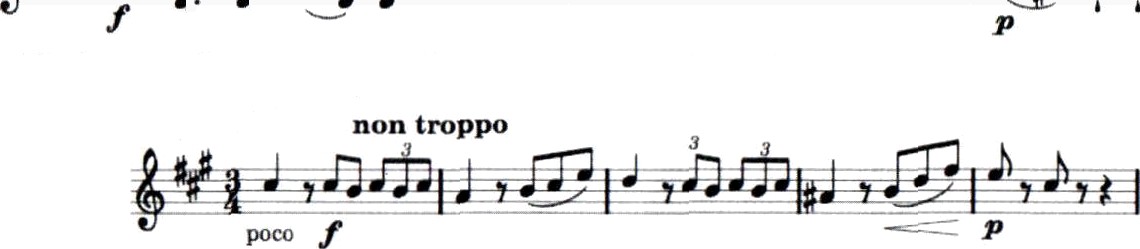 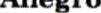 Mozart gives us a straightforward melodic statement in 4/4 extending over 4 measures. In Brahms we have instead an unsettled 5-bar introduction ascend- ing from C1 to E by alternating triplet-8th- or 8th-figures starting off-the-beat. As Jan Swafford observes in Johanne. Brahms (from which most of the other quotations in this note are taken), “A Brahmsian  movement  is often made  of succinct melodic ideas that begin to transform as soon as we hear them, and continue to evolve and recombine throughout, accompanied by the sort of abrupt key changes that used to be confined to the development section.”Mozart’s Quartet in g is usually considered the first piano quartet ever composed. Only by his time had the fortepiano—essentially, a mechanical hammer dulcimer—been developed into an instrument loud enough to hold its own against a string trio. Piano virtuosi always wanted more sound from their instrument, and they got it in the 1830s, as advances in metallurgy per- mitted replacing iron piano wire with steel wire that could handle far greater tension. By the time Brahms composed his G-minor piano quartet, nearly eighty years after  Mozart’s,  a piano could easily  overwhelm  a string trio, acomplete reversal of‘ the situation before Mozart. In 1937, Arnold Schonbergwould transcribe Brahms’ op. 25 for orchestra, explaining that “lt is always very badly played, because the better the pianist, the louder he plays, and you hear nothing from the strings. I wanted once to hear everything, and this 1 achieved.” (Quoted in EA Phil program notes by John Mangum.)Notes by S. K. LehmannPROGRAM NOTESTerzetto in C, op. 74 			Antonin Dvorak (1841— 1904)  Publication of Antonin Dvorak’s Slavonic Dances, op. 46 (1878), for piano four hands and for orchestra by Franz Simrock in Berlin made the composer famous in his native Bohemia and beyond. The work sold well, and Simrock wasted no time in asking for more of the same. Dvorak initially demurred but finally gave in and produced a second set of six Slavonic dances, op. 72, in 1886. He had just finished orchestrating them when he turned to the work on today’s program, written in just a few days early in January 1887.At the time, a chemistry student who was learning violin had a room in Dvorak’s house in Prague. Hearing him practice with his teacher gave Dvorak the idea of composing a trio for two violins and viola that they could all play together. When this work proved too difficult for the student, Dvorak quickly produced an easier piece for the group to play. To Simrock he wrote: “I"m now writing little bagatelles,’ just think: for 2 violins and viola. I’m enjoying the work as much as if I were writing a big symphony, what do you say to that?” What Simrock said to that was essentially, “I’11 take both the original trio and the bagatelles!” The former was published as Terzetto in C, op. 74, the latter— arranged for the more popular combination of violin and piano—as Romantic pieces, op. 75.When Dvorak returned the proofs of these works with corrections to Sim- rock in April 1 887, he requested a title page in both Czech and German, in order (he claimed) to facilitate sales to people in his native Bohemia who knew no German. Simrock did not comply, but neither did he give the trio a German title (which would have been “Terzett C-dur,” judging from Dvorak’s reference to it as “Das Terzett” in a letter to Simrock). In her Preface to the Henle urtext edition, Annette Oppermann notes that use of the Czech language at this time was associated with nationalism stirring in Bohemia and would have alienated German-speaking customers. She suggests that Simrock chose the Italianized “Tercetto” to finesse the problem by removing the piece to sunny Italy.“Terzetto” is a fancy name for a short trio, usually vocal. When applied— rarely—to instrumental trios, it suggests something a little out of the ordinary. “Terzetto” appears on Beethoven’s autograph manuscript for his trio for two oboes and English horn (1795), and Gustav Holst so-titled his trio for flute, oboe, and viola (1925).Concerto a Tre ( 1947)	lngolf Dah I ( I 912-70) Born “Walter lngolf Marcus” in Hamburg, Dahl studied briefly (1930-32)at the Cologne Hochschule fur Musik before leaving Germany for Switzer- land to seek relief from asthma. He attended classes (some of them in music) at the University of Zurich and worked at the Zurich Opera, helping to prepare its premieres of Alban Berg’s £n/ii in 1937 and Paul Hindemith’s Mathis derMahler in 1938, and rising to the position of assistant conductor. Dissatisfied with his prospects there, which may have been limited by anti-semitism, he emigrated to the United States in 1939 to join the (then) love of his life in Los Angeles. There, as “Ingolf Dahl” (he made it official in 1943), he circulated in the community of expatriate European musicians and composers who took refuge from Naziism in Southern California, and worked as a musical jack- of-all-trades—transcribing Stravinsky's Danses concertantes for two pianos, playing piano for ventriloquist Edgar Bergen, conducting and arranging for Victor Borge, preparing a performing trans lation of Arnold Schonberg’s Pier- rot Lunaire, instructing Benny Goodman in the classical repertoire, training a chorus for Otto Klemperer, etc. From 1945 until his death he was professor of music at USC, where he taught composition,  conducting  and music  his-  tory, and conducted the USC Symphony Orchestra in numerous West Coast premieres. Conductor Michael Tilson Thomas remembers him (in Deena & Bernard Rosenberg, The Music Makers) as “an inspiring teacher; over and above the subject matter, he showed his students the practical value of hu- manism, that is, how to let humanistic concerns infuse your daily existence.”Clarinet Concerto a Tre was composed in 1947 and premiered the following year by Benny Goodman (cl), Eudice Shapiro (vn), and Victor Gottlieb (vc). Dahl explains that its “basic thematic idea ... consists of six notes: E' B' Bf C F F. The character of the work is concertante and playful but at the same time very strictly organized on the basis of [this] ‘thematic germ.’ These notes are almost ever-present in harmonic and melodic guises too numerous to mention: they are contracted (as at the very end) or expanded (as at the beginning); they are transposed, inverted, telescoped, and also hidden under elaborate melodic designs. It is not the intention of the composer that the manipulations of the thematic germ’ be consciously experienced by the listener. They form the inner-musical mechanism which is a means to an end: the expressive and intellectual musical whole.” (Quoted in Los Angeles Philharmonic program notes by Orrin Howard)Clarinet Quintet in h, op. 1 15	Johannes Brahms (1833-97) Johannes Brahms composed this quintet, along with the Trio in a for Clar-  inet, Cello, and Piano, op. 114, in the summer of 1 891, thirty years after he wrote the A-major  piano quartet  performed  at last  week’s HRCM concert. In the intervening interval he had won over the Viennese music critics and concert-goers, who no longer found his music difficult to enjoy, and secured li is place as a worthy successor to Schumann and Mendelssohn in a line ofcomposers extending back to Bach.However, in the summer of 1890, his creative energy at low ebb, Brahms decided to call it quits, explaining to a friend:l’Ve been tormenting myself for a long time with all kinds of things, a symphony, chamber music and other stuff, and nothingwill come of it. Above all I was always used to everything being clear to me. It seems to me that it’s not going the way it used to. I’m just not going to do it anymore. My whole life I’ve been a hard worker; now for once I’m going to be good and lazy. (Jan Swafford, Johannes Brahms, p. 566)Fortunately, his retirement from composition did not last long. The en- thusiastic reception of his String Quintet in G at its premiere in Vienna in November would surely have reminded him that his hard work was much ap- preciated. But it was a visit to Meiningen, a small city about halfway between Frankfurt and Leipzig,  for an arts festival  in March  1891 that provided theinspiration to resume composing. There he heard the clarinet  played,  as if for the first time, by Richard Muhlfeld of the Meiningen Court Orchestra, in performances of Carl Maria von Weber’s Clarinet Concerto in f (1811) andWolfgang Mozart’s Clarinet Quintet in A (K. 581, 1789).The two chamber works for clarinet that Brahms composed quickly in the following summer are dedicated to Muhlfeld, but evidently owe their form to Mozart, who composed works for his friend, clarinetist Anton Stadler, employ- ing almost exactly the same instruments (his Trio in Ef [or Clarinet, Viola, and Piano (K. 498, 1786) calls for a viola instead of a cello). In December 1891 they were premiered in Berlin by Mullfeld, Joseph Joachim’s string quartet, and Brahms himself at the piano for the trio. He must have been gratified by their reception.Of the quintet, Jan Swafford writes (op. cit. at 573-74):The music so clearly looks back on lost love. But it is also a song to new love. lt is Fraulein Klarinette [‘Miss Clarinet’] herself that seems to create the sweetness, and the staccato contrasts. The sighing quality of the music is made from  nuances  unique to the clarinet. When a flurry of notes sweeps up from low to high, it sweeps through the colors of the instrument from the lush low tones to the delicate high ones. The urgent moments are the urgency of the high register when it is loud and piercing. The vertiginous gypsy melismas of the second movement arise from another mood of the instrument, and likewise, the third movement combination of a flowing andantino and a rhythmical presto with sharp-tongued staccatos. The finale’s variations are portraits of the clarinet in its nuances of timbre, articulation, and dynamics, ending on a dying series of chords, piercingly lonely.Notes compiled by S. K. LehmannPROGRAM NOTESFuga	J. Louis von der Mehden, Jr. (I 873— 1954) Material in this note is drawn largely from John Parakilas M.A. thesis,cited above on p.2.J. (for ‘Jacob’) Louis von der Mehden, Jr. was born in San Francisco, but information about his life before 1906 is sparse. H is father was a German im- miSr ant, which may account for Louis, Jr.’s being schooled in music—theory,composition, cello, and piano at the Royal Conservatory in Leipzig (1892—94) rather than somewhere closer to home. It may have been the only higher education he had. I n 1915, he would enroll in a correspondence course offered by the University of Chicago toward a Bachelor of Laws degree (eventually achieved in 1927), the first part of which aimed at high school equivalency.In 1899, he married Susan E. Bates in Palo Alto. They would have no children, but entries in the joint diaries they kept from at least 1908 (which took the form of letters to one another) testify to a happy marriage. Internet search affords two glimpses of Louis and Susan at this time.“Society’s Summer Outing” in The San Francis’co Call, 30 June 1901 notes their arrival at Camp Yosemite in the previous week. Located near Wa- wona and the Mariposa Grove of giant sequoias, this Camp served as head- quarters for the U.S. Army unit that administered Yosemite before creation of the National Park Service (1916). Perhaps this visit inspired Louis’ Two.Symphonic Concert Etudes for Piano: “By the Brooklet” and “In the Forest (Among the Giant Sequoias)”, one of the “Lost Works” listed in Parakilas thesis.Another of them has since turned up at imslp.org: sheet music (1904)of the piano version of Eldorv: Ballet Intermezzo, from which the photo of Louis with his cello on p.2 is taken. Here we see an entrepreneur in the mu- sic business, identified on its cover both as Writer and Music Publisher (at 26 O’ Farrell, near Union Squarc). The back cover displays the first page of four other “Sure winners” for piano and voice, “Words and Music” by Louis, plus a come-on (“Just out and all the rage”) for “Rattletrap,” a march in 6/8.This phase of their lives came to an abrupt end at 5:12 AM on 18 April 1906 with the magnitude 7.9 earthquake and ensuing fire that destroyed much of San Francisco, including the von der Mehdens’ home. They joined thou- sands of other people leaving the city, moved to New York, and started over.Louis worked in NYC until 1918 as cellist, conductor, composer. arranger, and orchestrater, mostly for theatres and the nascent recording industry. His operetta The Debuttante, or the Belle of Vassar ( 1908— 10) failed to interest a producer; orchestrating piano scores for others proved to be a more reliable source of income. He had better luck selling other compositions, which led to commissions for arrangements from music  publishers Carl Fischer and Ricordi.In summer 1911, Louis and Susan vacationed in Connecticut, bought land in Old Saybrook, and arranged to have a summer house built there. Until 1926, when Susan retired from her position in sales for The Embossing Company, a manufacturer of toys and games, they maintained an apartment in NYC. But after 1918, Louis quit playing cello gigs and conducting in the city and worked at the Old Saybrook house on commissions and his own compositions, revising earlier works and composing new ones in established forms.The string quartet (ambitiously titled “No. 1”) from which the fugal move- ment that opens this concert is taken dates from this time. Begun in 1915, taken up again in 1919, reworked and completed in 1921, it is subtitled “Mo- tive” and represents Louis’ attempt to unify the separate movements of a string quartet around a single musical motif.Such compositions, which included Twenty-four Preludes and Fugues forPiano (1920), departed radically from the kind of music he’d been called upon to write in New York, and it is not clear why he wrote them. Curiosity about old forms and what he could do with them? A realization that serving popular taste, as he had in the music business, was unlikely to leave a lasting mark in the world? We don’t know—the diaries he and Susan kept are strangely silent about his motives generally. (He seems never to have done anything with the law degree in which he’d invested so much time and effort.)Whatever his objectives, he may have concluded that some guidance would be helpful. In August 1922, he applied to Yale University for admission to its Music School and was welcomed with an individualized program of study consisting of auditing music history lectures and submitting compositions to Stanley Smith, Dean of the School, for criticism. The arrangement stimulated a flurry of composition in 1923: Piano Quartet No. 1 (“Cycle”), Quintet Jor Piano and String Quartet, Trio for Violin, Cello, and Piano, Symphony No. 3(” Yale“), two symphonic poems: Paul Revere’s Ride and Halcyone.Unfortunately, Louis experience at Yale did not end on a high note. To honor him, Dean Smith announced that the commencement concert would fea- ture Halcyone, played by the student orchestra under the composer’s direction. Louis was not enthusiastic: “I did my best to get out of it, but he is the boss and I had to say yes.” The performance went badly: the piece is demanding, and the student orchestra was far less capable than the ensembles of professional musicians he’d conducted in New York. It must have been a humiliating expe- rience, which perhaps explains why Susan’s bequest (p. 2) was not to Yale.Save for his piano concerto (1924-25) and a violin sonata (1933, now lost), Louis did not compose additional works of the sort he had written for Yale. There was no String Quartet No. 2, for example. His last composition, dedi- cated to Susan, was Our Golden Wedding March for voice and piano (1949).String Quartet No. 2 in D	Aleksandr Borodin (1833-87) Unlike Louis von der Mehden, Aleksandr Borodin didn’t make his livingfrom music. He enjoyed a distinguished career as an organic chemist and pro- fessor at the St. Petersburg Academy of Medicine. A lover of music from childhood, he is now known  outside the field of organic chemistry, to which he made important contributions—primarily for pieces he composed in his spare time. There was not much of this, given his domestic responsibilities, academic duties, scientific research, and other projects—particularly his ef- forts to open the field of medicine in Imperial Russia to women. Consequently, he completed only a small number of compositions, of which, however, many are memorably melodic. They include his tone poem On The Steppes of Central Asia (1880), this string quartet, and his Symphony No. 2 in b (a seven-year project, finished in 1887 shortly before his death).Bonn in St. Petersburg, Borodin was the illegitimate son of a Georgian prince, who as usual in such cases had the boy registered as the child of one of his serfs—hence his patronymic, ‘ Borodin’, a gift to those who write program notes and would otherwise have to identify him as ‘Aleksandr Gedevanishvili’. This made the boy legally a serf of his biological father and barred him from school. In Aleksandr’s case, these odd conventions had little effect. The prince set his mother up in a house with the wherewithal—including private tutors— to bring the boy up, and in due course formally emancipated him.As a child, Borodin was beguiled by both music and science. Without much formal instruction, he learned to play flute and piano, and later, violin and cello. He turned his bedroom into a chemistry lab. In 1850, he began studies at St. Petersburg Medical-Surgical Academy, concentrating on organic chemistry. His advisor there looked askance at time his brilliant student took from studying chemistry to hear and play music, which he likened to chasing two hares at once. The composers with whom Borodin was later associated would take a similar view of time he devoted to scientific research.After receiving his degree in 1858, he went to Heidelberg for additional study and research in chemistry. There he met pianist Ekatrina Protopova and heard chamber music by Mendelssohn, perhaps the very work that concludes this program. He would return to Russia in 1 862 to assume a professorship in organic chemistry and marry Ekatrina. He is said to have written this quar- tet (1881) for her to commemorate their meeting in Heidelberg twenty years before. You can hear an echo of Mendelssohn in its Scherzo.Once back in Russia, Borodin renewed an acquaintance with Modest Mus- sorgsky, whom he had met during his medical residency. Mussorgsky intro- duced him to Mily Balakirev, a pianist and composer interested in getting Rus- sian composers to stop looking to Western Europe for musical inspiration and instead turn to Russian folk traditions. Borodin joined in this enterprise, along with composers Cesar Cui and Nikolay Rimsky-Korsakov, to make up what critic Vladimir Stasov in 1867 dubbed ‘The Mighty Handful’. Borodin re- ceived valuable instruction in court position from Balakirev, whose criticism26however often took the form of transforming a composition from Borodin into something he himself would have written. So it took some time for Borodin to apply what he learned from Balakirev in the service of his own voice.In 1869, Borodin allowed himself to be talked into composing an opera based on a l2th century saga, “The Lay of Igor’s Host,” though he had mis- givings about being able to pull it off that turned out to be well-founded. He worked on the opera off and on until his death but never completed it. Only through the heroic efforts of Rimsky-Korsakov and Aleksandr G lazunov was a more-or-less presentable version of Prince 1gor assembled from Borodin’s papers for an 1890 premiere in St. Petersburg.String Quartet in D, op. 44, no. 1                        Felix Mendelssohn (1809—47)    Bonn into a wealthy Berlin banking family, Felix Mendelssohn didn’t re-  ally need to work for a living, but he nevertheless enjoyed a very successful(albeit sadly briefs career as a pianist, composer, and conductor.Mendelssohn composed six mature string quartets, the first two of them (which pay homage to Beethoven) before his 21st birthday. His last string quartet—No. 6 in f, op. 80—written in anguish over the death of his elder sister Fanny in May 1847, was completed less than two months before his own death six months later. In between are the three quartets of op. 44 (1837-38).Unfortunately, numbering of Mendelssohn’s works in this genre got off to abad start—the quartet in Ef, op. 20 (1829) was titled No. 1 , the earlier quartet in a, op. 18 (1827) became No. 2—and didn’t improve with op. 44. Only his last quartet got the number corresponding to its place in order of composition.In March 1837, Mendelssohn married Cécile Jeanrenaud and, being a bit of a workaholic, started composing his 3rd string quartet (No. 4 in e, op. 44, no. 2) during their honeymoon in the Black Forest. He completed the next one, his 4th (No. 5 in Ef, op. 44, no. 3), on the day before his son Carl was born in February 1838. The string quartet on this program (No. 3 in D, op. 44, no. 1) is his 5th, completed in July 1838. Shortly after, Mendelssohn wrote to violinist Ferdinand David, a good friend and concertmaster of his Leipzig Gewandhaus Orchestra, whose quartet had premiered the two earlier works from this period:I’ve finished my third quartet in D major and take great pleasure in it; I only hope that you will like it as much as I do. But I’m almost certain that you will, for it seems to me that it is more passionate than the others and more gratifying for the players.(Tr. by Ernst Herttrich, Preface to the Henle Urtext edition. I’ve altered his literal translation of dankharer as “more grateful” to make better sense of the second sentence.) David’s ensemble premiered this one as well. Here the Scherzo movement so typical of Mendelssohn is replaced by its classical pre- decessor, the Menuetto, to avoid too much of a good thing, given the work’s Scherzo-like finale.	Notes by S.K. Lehmann27The MusiciansCellist Fran Bard has played with the Hartford Symphony Orchestra for many years. A familiar face to Hop River audiences, she has also performed exten- sively as a chamber musician. Ms. Bard was responsible for the reinstatement of the Elementary String Program in the Windsor Public Schools in 1996, and in 2003 was named conductor of the Windsor High School String Orchestra. In 2012, she retired from the Windsor school system and now teaches Ele- mentary Strings and Orchestra in the Glastonbury Public Schools. Originally from Chicago, Ms. Bard received her B.Mus. from the Chicago Musical Col-lege and her M.M. and Music Educator’s Certification from The University ofConnecticut. Her cello training was under the tutelage of Channing Robbins, Aldo Parisot, Raya Garbousova, Karl Fruh, and Mary Lou Rylands.Violinist Mary Ellen Briga received her B.Mus. from Bowling Green State University and her M.M. in violin performance from The University of Cincin- nati’s College-Conservatory of Music. She freelances as a chamber and sym- phonic violinist and performs with the Hartford Symphony Orchestra and the New Haven Symphony.Pianist Gary Chapman has performed in many American & European venues. H is keyboard experience ran8e S from touring as accompanist with both so- praio Dawn Upshaw and baritone Richard Lalli to playing woi ks of Pierre Boulez under the composer’s supervision and performing on synthesizer for national Broadway touring productions. With Lalli, Mr. Chapman recorded his own arrangements of popular songs for the companion CD to Allen Forte’s Listening to d’foziic' American Popular .Song. (Yale, 2001). His orchestral arrangements of Gershwin songs were featured in Pardon My English. A Por- trait of the Gers’hwins, performed in 2007 by Orchestra New England with Mr. Chapman  as soloist.  He  is a founding member  of Elite Syncopation, whichperforms ragtime and early jazz; a member of Mirror Visions, a 8• • p de- voted to commissioning and performing new vocal works; and co-director of Norwich’s summer chamber-music series, Sundays in the Parlor at Park. Mr. Chapman has recently recorded new works by Tom Cipullo and Christopher Be rg for Centaur and transcribed recordi•8 S ma de by 1 ves in the 1930s and 40sfor the Charles Ives Society. He studied composition with Arnold Franchetti and piano with Paul Jacobs, Nadia Boulanger, and Virginia-Gene Rittenhouse.Violinist Lu Sun Friedman began violin studies at age seven in Beijing, China, and traveled alone to the United States at the age of twelve. She re- ceived a fiull scholarship to study at the Crowden School in Berkeley, Califor- iia. At the age of fourteen she periormed for Aaron Copland and mader her solo debut with the San Francisco Symphony at age seventeen. As a chamber musician, she has performed with members of the Tokyo String Quartet. In recent years she was a member of the orchestra at the Opera House in Valen-cia, Spain, under the direction of Lorin Maazel. She earned her Bachelor of Music from Indiana University and has studied with the Tokyo String Quartet and the Cleveland Quartet. She currently plays with the Hartford Symphony, Springfield Symphony, and Sarasota Opera Orchestra.Christopher Howard performs regularly as an orchestral and chamber clar- inetist across New England and is Instructor of Clarinet at Eastern Connecticut State University. He performs frequently with the Hartford Symphony Orches- tra and periodically with the Vermont and Eastern Connecticut Symphony Or- chestras. Chris spent 20 years as a clarinetist with service bands in the United States Navy and Coast Guard, performing in more than 30 states, Canada, Japan and Taiwan, often as a concerto soloist. As a member of the U.S. Coast Guard Clarinet Quartet, Chris performed concerts at Carnegie Hall’s esteemed Weill Recital Hall and appeared regularly in International Clarinet Association annual conventions. He has served as principal clarinetist of the Bremerton Symphony Orchestra in Bremerton (WA) and second and solo E-flat clarinetist with the Tallahassee Symphony in Tallahassee (FL). Chris is the owner and op- erator of Howard Woodwind Company, a specialty clarinet workshop based in G lastonbury. He apprenticed as a clarinet technician with Pete Rodriguez in San Antonio (TX) and has studied woodwind instrument repair with Kristin Bertrand and Mark Jacobi. He holds degrees in clarinet from The University of Texas and Florida State University, and lives in Glastonbury with his wife, Kacey, his two children, a cranky cat, and a hyperactive dog.Originally from Des Moines, Iowa, cellist Tom Hudson is a busy performer and teacher in the Connecticut area. He earned his Bachelor’s degree from Drake University and his Master’s degree from the Juilliard School. Tom has studied with William Pleeth in London and spent many summers at the Aspen Music School. He has performed with the Spoleto Festival, the Jacksonville Symphony, and the New York Philharmonic, and currently plays in the Hart- ford and New Haven Symphonies.Violist Arthur Masi’s love of music and pathway to a musical career began with an old upright piano that sat in the basement of his childhood home. His father used to peck out popular songs from the 1940s and 1950s on the piano and would try to teach them to his children. Arthur’s sk ill with the piano soon surpassed his siblings’—and his dad’s—and formal lessons began in the fourth grade and continued through high school. Sensing a musical talent, h is mid- dle school orchestra director sugs ested Arthur pursue the viola along with thepiano, and a budding violist was born. Arthur attended the Manhattan Schoolof Music as a piano major, leaving after one year to begin serious viola study under the tutelage of the late Rosemary G lyde. He graduated from the Hartt School of Music with a bachelor’s degree in viola as a student of renowned chamber musician Scott N ickrenz. He participated in the Chautauqua Institu- tion Music Festival for several years and the Yellow Barn Music Festival inPutney, VT. Arthur has been a member or’ the viola section of the Hartford Symphony Orchestra since 1980 and continues to enjoy playing in various lo- cal orchestras and ensembles. He resides in West Hartford with his spouse.Cellist Jacob Nordlinger is an active performer and teacher currently based in New York City. He has a passion for chamber music collaborations and won first prize in the Ruth Widder String Quartet Competition at Manhattan School of Music. He also is a past winner of the Yonkers Philharmonic Con- certo Competition, W>8°Cr College Young Artist Competition as well as the Fuchs Chamber Music Competition. Jacob has performed throughout New York in venues such as Carnegie Hall’s We ill Recital Hall, Symphony Space, The National Arts Club as well as the United Nations. He completed his Bach- elor’s degree in 20 15, also at Manhattan School of Music, studying with David Geber where he received the Hugo Kortschak Award for Outstanding Achieve- ment in Chamber Music upon graduation. In February 2017, Jacob joined the faculty of the VerArte String Academy in Arequipa, Peru, and is currently pursuing his Doctor of Music Arts degree under the tutelage of Sophie Shao at The University of Connecticut.Violinist Leonid Sigal is Concertmaster of the Hartford Symphony Orchestra (HSO). Bonn in Moscow, he began violin studies at the age 5, and was ac- cepted by the renowned Gnessin Academy of Music. He went on to study with Maya Glezarova at the Moscow State Tchaikovsky Conservatory, from which he graduated with excellence. Winner of several violin competitions and recip- ient of the 1993 Meadows Artistic Scholarship Award, he moved to the United States, where he studied with Erick Friedman and had master classes with Isaac Stem and Pinchas Zukerman. In 1995, he was invited by Michael Tilson Thomas to accept a prestigious fellowship at the New World Symphony, where he was one of the principals and was also coached as conductor. Appointed HSO Concertmaster in 2005, Mr. Sigal regularly performs as soloist with the orchestra, most recently playing Saint-Satins’ Violin Concerto No. 3 early in spring 2023. In 201 1, he premiered and later recorded Stephen Michael Gryc’s Harmonia Mundi. Concerto for Violin & Orchestra, commissioned for him by the HSO. Since August 2012, at the invitation of Music Director Gerard Schwarz, he has been part ot the Em my Award-winning and nationally syndi- cated program All-Star Orchestra alongside fellow concertmasters and princi- pals from major American orchestras. A passionate chamber musician, he is Artistic Director of the HSO’s Sunday Serenades chamber music series at the Wadsworth Atheneum, which he inaugurated in 2007.Violist Laurel Thurman received her Bachelor’s and Master’s ñegree s from the University of Memphis, and was awarded a Doctor of Musical Arts in violin performance from the University of Arizona. Her research in string pedagogy has taken her to England and Japan, where she studied with SheilaNelson and Shinichi Suzuki. Ms. Thurman has taught strings and pedagogy inpublic schools in Arizona and Connecticut, and at Northern Illinois University and the University of Connecticut. Active as a chamber and orchestral mu- sician, Ms. Thurman has been a member of the Hartford, Memphis, Tucson, and Rockford (Illinois) Symphony Orchestras, the Ravinia Festival Orchestra in Chicago, and most recently the Connecticut Virtuosi Chamber Orchestra.Violinist Barbara Vaughan received her B.Mus. degree from the Manhattan School of Music and her M.M. from UConn. She has performed with numer- ous orchestras throughout the eastern United States, including the Savannah Symphony, Augusta Symphony, the Florida Festival Orchestra, the American Philharmonic Orchestra, Newport Jazz Festival, Summer Music at Harkness Park and the New Haven Symphony Orchestra. As a chamber musician, Ms. Vaughan was a regular member of the UCONN Chamber Players from 1984 to 1991, and she has performed annually with Hop River Chamber Music since 1986. She recently retired from the Mansfield Public Schools, where she di- rected the Suzuki string program. She still plays regularly with the Hartford Symphony Orchestra, and teaches violin and viola at her home studio.Oboist Stephen Wade received his bachelor’s degree from the University of Lowell College of Music and his master’s degree from the New England Con- servatory. Having retired in 2012 as Principal Oboe of the U.S. Coast Guard Band after a 30-year career, he is now Assistant Principal Oboe of the Hart- ford Symphony Orchestra and an ad i unct faculty member at Westfield State University (MA). Mr. Wade has performed with many other New England ensembles, including Connecticut Opera Orchestra, Symphony Pro Musica, Monadnock Music Festival Orchestra, Nashua Symphony Orchestra, Boston Virtuosi, Cape Ann Symphony, Orchestra New England and Rhode Island Philharmonic Orchestra. He has been the featured soloist in concerti by Bach, Handel, Haydn, Mozart, Vaughan Williams, Barber & Bolcom. Mr. Wade premiered Thomas Briggs’ Concerto for Oboe and Wind Ensemble in 2011 with the Coast Guard Band, improvising large areas of the solo part, and has recorded Bach’s Concerto for Oboe, Violin & Strings, BWV l060R, with vio- linist Katheryn Winterstein and the Boston Virtuosi.Michael Wheeler, now Principal Viola of the Hartford Symphony Orchestra, studied at Indiana University, Juilliard, and the New England Conservatory. He began his professional career in the New World Symphony under the lead- ership of Michael Tilson Thomas. Prior to joining the HSO he was a member of the San Antonio Symphony. He has performed recently as the Acting Prin- cipal Viola to the Eastern Connecticut Symphony Orchestra (New London) and also with the Goodspeed Opera House. He enjoys teaching at the Hartt School Community Division and at Miss Porter’s School.public schools in Arizona and Connecticut, and at Northern Illinois University and the University of Connecticut. Active as a chamber and orchestral mu- sician, Ms. Thurman has been a member of the Hartford, Memphis, Tucson, and Rockford (Illinois) Symphony Orchestras, the Ravinia Festival Orchestra in Chicago, and most recently the Connecticut Virtuosi Chamber Orchestra.Violinist Barbara Vaughan received her B.Mus. degree from the Manhattan School of Music and her M.M. from UConn. She has performed with numer- ous orchestras throughout the eastern United States, including the Savannah Symphony, Augusta Symphony, the Florida Festival Orchestra, the American Philharmonic Orchestra, Newport Jazz Festival, Summer Music at Harkness Park and the New Haven Symphony Orchestra. As a chamber musician, Ms. Vaughan was a regular member of the UCONN Chamber Players from 1984 to 1991, and she has performed annually with Hop River Chamber Music since 1986. She recently retired from the Mansfield Public Schools, where she di- rected the Suzuki string program. She still plays regularly with the Hartford Symphony Orchestra, and teaches violin and viola at her home studio.Oboist Stephen Wade received his bachelor’s degree from the University of Lowell College of Music and his master’s degree from the New England Con- servatory. Having retired in 2012 as Principal Oboe of the U.S. Coast Guard Band after a 30-year career, he is now Assistant Principal Oboe of the Hart- ford Symphony Orchestra and an ad i unct faculty member at Westfield State University (MA). Mr. Wade has performed with many other New England ensembles, including Connecticut Opera Orchestra, Symphony Pro Musica, Monadnock Music Festival Orchestra, Nashua Symphony Orchestra, Boston Virtuosi, Cape Ann Symphony, Orchestra New England and Rhode Island Philharmonic Orchestra. He has been the featured soloist in concerti by Bach, Handel, Haydn, Mozart, Vaughan Williams, Barber & Bolcom. Mr. Wade premiered Thomas Briggs’ Concerto for Oboe and Wind Ensemble in 2011 with the Coast Guard Band, improvising large areas of the solo part, and has recorded Bach’s Concerto for Oboe, Violin & Strings, BWV l060R, with vio- linist Katheryn Winterstein and the Boston Virtuosi.Michael Wheeler, now Principal Viola of the Hartford Symphony Orchestra, studied at Indiana University, Juilliard, and the New England Conservatory. He began his professional career in the New World Symphony under the lead- ership of Michael Tilson Thomas. Prior to joining the HSO he was a member of the San Antonio Symphony. He has performed recently as the Acting Prin- cipal Viola to the Eastern Connecticut Symphony Orchestra (New London) and also with the Goodspeed Opera House. He enjoys teaching at the Hartt School Community Division and at Miss Porter’s School.Greetings, Friends!It is a new place from which I am greeting you this year for the Hop River Chamber Music (HRCM) concerts. Come along with us as we enjoy a new venue in this 45th year of musical performances.The Board o£ Directors is most grateful for use of the First Congregational Church, UCC, in Andover for more than forty years. We presented many con- certs in that intimate space, with acoustics that enhanced the beautiful music performed, and gathered together afterwards for receptions. Now has become a time of change.During the years of COV I D- 19, the Board began to consider the possibility of a new venue to draw additional people from eastern Connecticut to our cov- erts. With an enthusiastic response to our request for use of von der Mehden Recital Hall on the campus of the University of Connecticut, Abigail Golek, Theatre Operations Manager, worked diligently with Board Secretary Blair T. Johnson to arran ge for this summer’s concert season.This recital hall is named for J. Louis von der Mehden, Jr. and was financedby a bequest from his widow. A movement from her husband’s string quartet will be performed—perhaps for the first time—at our last concert on August 3rd. We hope that the hall will be available for our concerts in future years. As many of you know, it has just the right provisions for hearing music by our outstanding musicians.HCRM’s Board of Directors is listed in this program booklet. This year, Mary Ellen Briga joins Barbara Vaughan and Fran Bard as an Artistic Director. I am grateful to them and to the other Board members who give generously of their time to bring another concert season to you, our loyal followers and new attendees.The Board ends each season with a conversation about the m usical pro- grams and details for their preparation. In the following January, the Artistic Directors meet to discuss programs for the coming summer. The Board meets in Fe bruary to begin the planning process and to assi8fl ti3sks to individual Board members; it meets again in April to finalize the newsletter and otherdetails. For the past two years, we have met virtually via computers and smart phones, so it will be especially satisfying to join together in person at the con- certs!In my words for our 2023 newsletter, The Hop River Times, I repeat: “In our world so in need of beauty, hope. love and peace, we can depend on clas- sical music and those who perform it to bring joy and encouragement to our lives.” Thank you, our audiences, for your financial support and attendance at performances of the Hop River Chamber Players!Dr. Carolyn LesterPresident, Board of Directors